Приложение 1к распоряжению администрацииот15.12.2016 №561Перечень муниципальных услуг (работ), предоставляемых в сфере физической  культуры и спорта МАУ «Спортивный клуб «Боровский»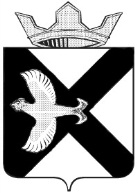 АДМИНИСТРАЦИЯ Муниципального  образования поселок  БоровскийРАСПОРЯЖЕНИЕ15 декабря  2016г.							                  № 561п.БоровскийТюменского муниципального районаВ соответствии с пунктом 3.1 статьи 69.2. Бюджетного кодекса Российской Федерации, пунктом 2 Общих требований к формированию, ведению и утверждению, ведомственных перечней государственных (муниципальных) услуг и работ, оказываемых и выполняемых государственными учреждениями субъектов Российской Федерации (муниципальными учреждениями), утвержденных постановлением Правительства Российской Федерации от 26.02.2014 № 151:Внести изменения в распоряжение администрации муниципального образования поселок Боровский от 14.12.2015 №630 «Об утверждении перечня муниципальных услуг (работ), предоставляемых в сфере физической  культуры и спорта   муниципальным автономным учреждением «Спортивный клуб «Боровский» Приложение 1 к распоряжению изложить в новой редакции согласно приложению 1 к настоящему распоряжению.Установить, что настоящее распоряжение применяется при формировании муниципальных заданий на оказание муниципальных услуг и выполнение работ начиная с муниципальных заданий на 2017 год и плановый период 2018 и 2019 годов)..Опубликовать настоящее распоряжение на официальном сайте муниципального образования поселок Боровский.Контроль за исполнением настоящего распоряжения возложить на заместителя главы администрации С.А.Шипицина.Глава муниципального образования                                                   С.В.Сычева№п/пРеестровый номер услугиНаименование услуги (работы)Общая информацияОбщая информацияОбщая информацияОбщая информацияОбщая информацияОбщая информацияНаименование показателя объема услуги (работы)Наименование   показателя качества услуги (работы) Реквизиты НПА№п/пРеестровый номер услугиНаименование услуги (работы)ТипплатностьКатегория потребителейКод ОКВЭДКод ОКПДВид деятельностиНаименование показателя объема услуги (работы)Наименование   показателя качества услуги (работы) Реквизиты НПА130026100000000000005104 Организация и проведение физкультурных и спортивных мероприятий в рамках Всероссийского физкультурно-спортивного комплекса "Готов к труду и обороне" (ГТО) (за исключением тестирования выполнения нормативов испытаний комплекса ГТО)РаботабесплатнаяВ интересах общества92.62;93.1992,62Физическая культура и спортКоличество мероприятий (Штука)Указ  от 24.03.2014 №172 "Указ Президента Российской Федерации "О Всероссийском физкультурно-спортивном комплексе "Готов к труду и обороне" (ГТО)"230010100000000000003100 Проведение занятий физкультурно-спортивной направленности по месту проживания гражданРаботабесплатнаяВ интересах общества92.6292.62Физическая культура и спортКоличество занятий (Штука)Закон от 04.12.2007 329-Ф3 «О физической культуре и спорте в Российской Федерации»330017100600100000008102 Организация и проведение официальных спортивных мероприятийРаботабесплатнаяВ интересах общества92.6292.62Физическая культура и спортКоличество мероприятий (Штука)Закон от 04.12.2007 329-Ф3 «О физической культуре и спорте в Российской Федерации»430034100600000000009101 Обеспечение участия спортивных сборных команд в официальных спортивных мероприятияхРаботабесплатнаяВ интересах общества92.6292.62Физическая культура и спортКоличество мероприятий (Штука)Закон от 04.12.2007 329-Ф3 «О физической культуре и спорте в Российской Федерации»530037100600000000006100 Обеспечение участия в официальных физкультурных (физкультурно-оздоровительных) мероприятияхРаботабесплатнаяВ интересах общества92.6292.62Физическая культура и спортКоличество мероприятий (ШтукаЗакон от 04.12.2007 329-Ф3 «О физической культуре и спорте в Российской Федерации»630038100000000000001100 Обеспечение доступа к объектам спортаРаботабесплатнаяВ интересах общества92.61 92.61 Физическая культура и спортНаличие обоснованных жалоб (Единица)Закон  от 04.12.2007 №329-Ф3 "О физической культуре и спорте в Российской Федерации"; Федеральный закон  от 06.10.1999 №184-ФЗ "Об общих принципах организации законодательных (представительных) и исполнительных органов государственной власти субъектов Российской Федерации"730025100300000000003100 Организация мероприятий по подготовке спортивных сборных командРаботабесплатнаяВ интересах общества92.6292.62Физическая культура и спортКоличество мероприятий (Штука)Закон от 04.12.2007 329-Ф3 «О физической культуре и спорте в Российской Федерации»830028100000000000003103 Организация и обеспечение подготовки спортивного резерваРаботабесплатнаяВ интересах общества92.6292.62Физическая культура и спортЗакон от 04.12.2007 329-Ф3 «О физической культуре и спорте в Российской Федерации»930019100600000000008108 Организация и проведение официальных физкультурных (физкультурно-оздоровительных) мероприятийРаботабесплатнаяВ интересах общества92.6292.62Физическая культура и спортКоличество мероприятий (Штука)Закон  от 04.12.2007 №329-Ф3 "О физической культуре и спорте в Российской Федерации" ;Закон  от 06.10.2003 №131-ФЗ "Об общих принципах организации местного самоуправления в Российской Федерации";Федеральный закон  от 06.10.1999 №184-ФЗ "Об общих принципах организации законодательных (представительных) и исполнительных органов государственной власти субъектов Российской Федерации"